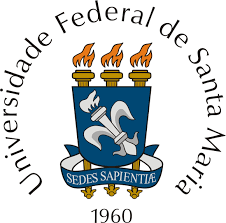 LISTAGEM DE ELIMINAÇÃO DE DOCUMENTOSUNIVERSIDADE FEDERAL DE SANTA MARIA - UFSMPRÓ-RETORIA DE ADMINISTRAÇÃO /DEPARTAMENTO DE MATERIAL E PATRIMÔNIO – DEMAPALISTAGEM DE ELIMINAÇÃO DE DOCUMENTOSUNIVERSIDADE FEDERAL DE SANTA MARIA - UFSMPRÓ-RETORIA DE ADMINISTRAÇÃO /DEPARTAMENTO DE MATERIAL E PATRIMÔNIO – DEMAPALISTAGEM DE ELIMINAÇÃO DE DOCUMENTOSUNIVERSIDADE FEDERAL DE SANTA MARIA - UFSMPRÓ-RETORIA DE ADMINISTRAÇÃO /DEPARTAMENTO DE MATERIAL E PATRIMÔNIO – DEMAPALISTAGEM DE ELIMINAÇÃO DE DOCUMENTOSUNIVERSIDADE FEDERAL DE SANTA MARIA - UFSMPRÓ-RETORIA DE ADMINISTRAÇÃO /DEPARTAMENTO DE MATERIAL E PATRIMÔNIO – DEMAPALISTAGEM DE ELIMINAÇÃO DE DOCUMENTOSUNIVERSIDADE FEDERAL DE SANTA MARIA - UFSMPRÓ-RETORIA DE ADMINISTRAÇÃO /DEPARTAMENTO DE MATERIAL E PATRIMÔNIO – DEMAPALISTAGEM DE ELIMINAÇÃO DE DOCUMENTOSUNIVERSIDADE FEDERAL DE SANTA MARIA - UFSMPRÓ-RETORIA DE ADMINISTRAÇÃO /DEPARTAMENTO DE MATERIAL E PATRIMÔNIO – DEMAPAUFSM/PRA/DEMAPAListagem nº 01/2021Folha: 01/01CÓDIGO REFERENTE À CLASSIFICAÇÃODESCRITOR DO CÓDIGODESCRITOR DO CÓDIGODATAS-LIMITEUNIDADE DE ARQUIVAMENTOUNIDADE DE ARQUIVAMENTOUNIDADE DE ARQUIVAMENTOOBSERVAÇÕES E/OU JUSTIFICATIVASCÓDIGO REFERENTE À CLASSIFICAÇÃODESCRITOR DO CÓDIGODESCRITOR DO CÓDIGODATAS-LIMITEQUANTIFICAÇÃOESPECIFICAÇÃOESPECIFICAÇÃOOBSERVAÇÕES E/OU JUSTIFICATIVAS010.3Audiências. Despachos. ReuniõesAudiências. Despachos. Reuniões 1999 02UnidadesUnidades- Convocação/pauta de reunião de unidade/subunidade.042.911Requisição para Uso de VeículosRequisição para Uso de Veículos1998 - 200003CaixasCaixas- Solicitação de transporte060.2Publicação de Matérias nos Boletins Administrativos, de Pessoal e de ServiçoPublicação de Matérias nos Boletins Administrativos, de Pessoal e de Serviço200001CaixaCaixa- Solicitação de publicação de matérias em boletins063.2Protocolo: Recepção, Tramitação e Expedição de DocumentosProtocolo: Recepção, Tramitação e Expedição de Documentos2001 - 200202CaixasCaixas- Recibo de protocolo067.3Assistência Técnica de InformáticaAssistência Técnica de Informática200201CaixaCaixa- Solicitação de assistência técnica de informáticaMENSURAÇÃO TOTAL: 1,23 metros linearesMENSURAÇÃO TOTAL: 1,23 metros linearesMENSURAÇÃO TOTAL: 1,23 metros linearesMENSURAÇÃO TOTAL: 1,23 metros linearesMENSURAÇÃO TOTAL: 1,23 metros linearesMENSURAÇÃO TOTAL: 1,23 metros linearesMENSURAÇÃO TOTAL: 1,23 metros linearesMENSURAÇÃO TOTAL: 1,23 metros linearesDATAS-LIMITE GERAIS: 1998 - 2002DATAS-LIMITE GERAIS: 1998 - 2002DATAS-LIMITE GERAIS: 1998 - 2002DATAS-LIMITE GERAIS: 1998 - 2002DATAS-LIMITE GERAIS: 1998 - 2002DATAS-LIMITE GERAIS: 1998 - 2002DATAS-LIMITE GERAIS: 1998 - 2002DATAS-LIMITE GERAIS: 1998 - 2002SANTA MARIA, RS.Digite o nome aquiArquivista responsável pela seleçãoSANTA MARIA, RS.Digite o nome aquiArquivista responsável pela seleçãoSANTA MARIA, RS.Digite o nome aquiPresidente da Comissão Permanente de Avaliação deDocumentosSANTA MARIA, RS.Digite o nome aquiPresidente da Comissão Permanente de Avaliação deDocumentosSANTA MARIA, RS.Digite o nome aquiPresidente da Comissão Permanente de Avaliação deDocumentosSANTA MARIA, RS.Digite o nome aquiPresidente da Comissão Permanente de Avaliação deDocumentosSANTA MARIA, RS.Digite o nome aquiDigite aqui o cargo e nome da autoridade do Órgão/Entidade a quem compete aprovarSANTA MARIA, RS.Digite o nome aquiDigite aqui o cargo e nome da autoridade do Órgão/Entidade a quem compete aprovarSANTA MARIA, RS.AUTORIZO:Digite o nome aquiReitor da UFSMSANTA MARIA, RS.AUTORIZO:Digite o nome aquiReitor da UFSMSANTA MARIA, RS.AUTORIZO:Digite o nome aquiReitor da UFSMSANTA MARIA, RS.AUTORIZO:Digite o nome aquiReitor da UFSMSANTA MARIA, RS.AUTORIZO:Digite o nome aquiReitor da UFSMSANTA MARIA, RS.AUTORIZO:Digite o nome aquiReitor da UFSMSANTA MARIA, RS.AUTORIZO:Digite o nome aquiReitor da UFSMSANTA MARIA, RS.AUTORIZO:Digite o nome aquiReitor da UFSM